21 октября в Муравлянском СДК состоялся вечер отдыха для жителей села « Рецепт хорошего настроения». В программе звучали песни в исполнении Татьяны Антиповой, Ольги Зотовой, Софьи Хохловой, Евгении Степановой, Людмилы Москалевой, Елены Сажиной, вокальной группы « Муравушка». Танцевальный дуэт Степан Силкин и Дарья Юнина исполнили зажигательный танец « Валенки». Вели программу Ирина Силкина и Елена Сажина.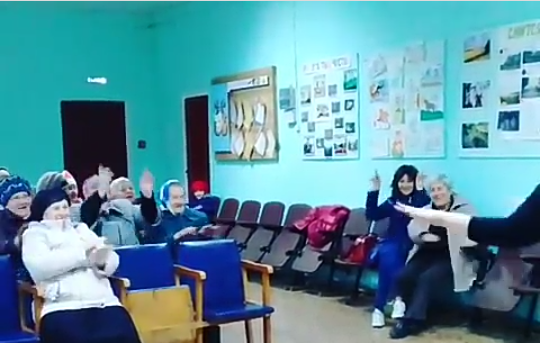 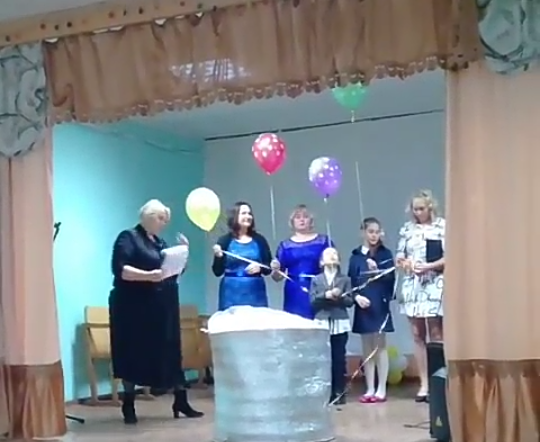 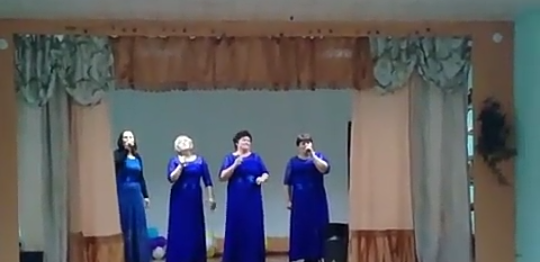 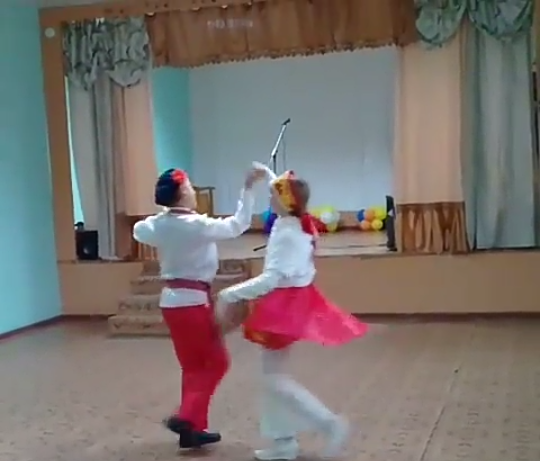 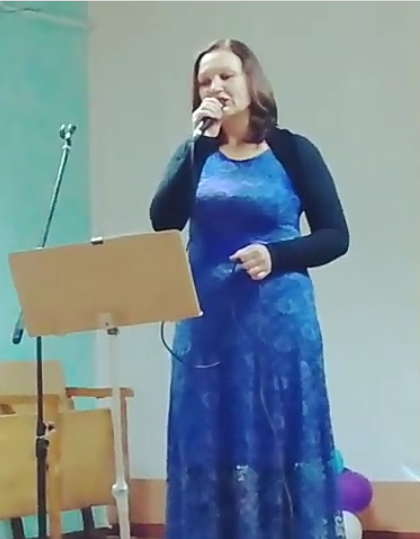 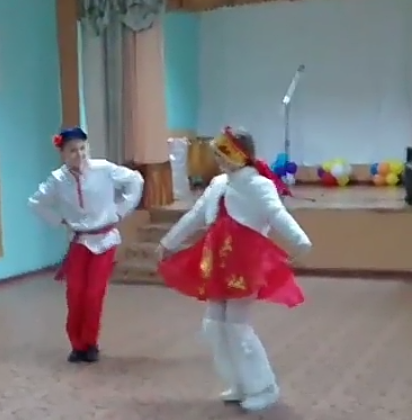 